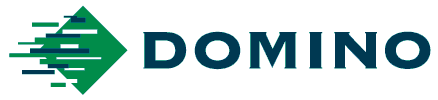 Comunicado de imprensa1 de Julho de 2020Acrescente valor às suas etiquetas com a nova solução de embelezamento K600i da Domino É com entusiasmo que a Domino Digital Printing Solutions anuncia o lançamento oficial da sua solução de embelezamento digital de próxima geração, no seguimento da sua apresentação na Labelexpo Europa 2019. Os visitantes do stand da Domino ficaram extremamente impressionados com a qualidade das etiquetas altamente embelezadas que foram criadas utilizando a UV67CL, a nova tinta transparente de cura UV exclusiva da Domino, com duas das impressoras K600i a jato de tinta líderes de mercado da Domino instaladas numa linha de acabamento Digicon Série 3 da AB Graphic. Esta última adição à gama de tintas da Domino pode ser utilizada como verniz spot digital ou etiqueta adesiva digital para aplicações de transferência a frio, garantindo uma flexibilidade absoluta com um único fluido.  É compatível com suportes standard, incluindo polietileno, polipropileno e, nas condições certas, alguns papéis revestidos. Jim Orford, Gestor de Produto da K-Series na Domino, afirma, "Esta nova tinta UV67CL, para utilização com as nossas impressoras a jato de tinta K600i de alta velocidade e alta resolução, foi desenvolvida em resposta ao feedback recebido dos nossos clientes, os conversores de etiquetas. São eles que continuam a deparar-se com uma procura cada vez maior, por parte dos detentores de marcas, por designs de etiquetas melhorados, contribuindo não só para uma maior visibilidade dos produtos nas prateleiras e para incentivar um maior envolvimento do consumidor, mas também para acrescentar valor aos seus produtos e à imagem da marca. Os nossos clientes queriam consegui-lo fornecendo designs de etiquetas da mais elevada qualidade, visualmente os mais atraentes e diversificados, sem comprometer o seu processo de fabrico".Jim continua, "A solução de embelezamento digital da Domino alcança este resultado, trazendo o acabamento para a era digital. Elimina o que muitos consideram um congestionamento na eficiência de produção e proporciona uma melhor eficiência na produção de tiragens curtas e médias de etiquetas de embelezamento com valor acrescentado, com uma redução significativa do número de horas de trabalho e de desperdício de material. A tinta transparente UV67CL pode ser utilizada para criar etiquetas embelezadas com um elevado número de imagens de transferência a frio ou verniz spot digital, sem a necessidade de telas e placas usadas nos processos tradicionais de embelezamento analógico. Combinar a impressão de dados variáveis com o embelezamento traz ao processo de acabamento de etiquetas todas as vantagens da impressão digital, criando etiquetas altamente detalhadas de verniz spot digital ou transferência a frio com um impacto mínimo na produtividade e no desempenho".Com mais de 700 instalações em todo o mundo, a versátil impressora a jato de tinta K600i da Domino integra-se facilmente numa impressora de fita ou linha de acabamento já existentes. A Domino consegue fornecer uma solução de embelezamento completa em conjunto com vários parceiros líderes em acabamento de etiquetas. Para aplicações de transferência a frio, basta uma barra de impressão K600i capaz de imprimir a velocidades de 75 m/minuto; para a impressão de verniz spot, utiliza-se um sistema de barra dupla K600i com velocidades até 50 m/minuto, consoante a libertação de tinta necessária. Este último sistema também pode ser utilizado para a impressão digital de branco de elevada opacidade, fornecendo uma alternativa económica à tradicional serigrafia, que é mais dispendiosa e exige mais mão de obra. Jim conclui, "O mercado das etiquetas em constante evolução está a exigir prazos de entrega mais rápidos com mais unidades de manutenção de stock, o que significa que o foco recai agora sobre a forma de produção de tiragens curtas e médias com uma eficácia ideal. Este aspeto corresponde não só ao processo de impressão, mas também ao acabamento e embelezamento. A nova tinta UV67CL e a solução de embelezamento K600i da Domino permitem que os clientes forneçam um serviço superior e uma oferta de valor acrescentado neste mercado especializado".Para assistir à demonstração desta solução de embelezamento que foi filmada na Labelexpo 2019, visite: https://go.domino-printing.com/K600iembellishment2Labelexpo2019FIMAcerca da DominoA Digital Printing Solutions é uma divisão da Domino Printing Sciences. Fundada em 1978, a empresa estabeleceu uma reputação global relativamente ao desenvolvimento e fabrico de tecnologias de impressão a jato de tinta digital, assim como aos seus produtos de pós-venda e ao atendimento ao cliente a nível mundial.  Os seus serviços para o setor de impressão comercial incluem impressoras digitais a jato de tinta e sistemas de controlo desenvolvidos para proporcionar soluções para uma gama completa de aplicações de impressão de dados variáveis e etiquetagem.Todas as impressoras da Domino são desenvolvidas para satisfazerem as exigências de alta velocidade e elevada qualidade em ambientes de impressão comercial, apresentando novas capacidades a diferentes setores, incluindo os da etiquetagem, publicações e impressão de segurança, transacional, conversão de embalagens, cartões plastificados, bilhetes, jogos de cartas e formulários, bem como os setores de publicidade endereçada e serviços postais.A Domino emprega mais de 2800 pessoas em todo mundo e comercializa para mais de 120 países através de uma rede global de 25 filiais e mais de 200 distribuidores. As instalações de fabrico da Domino estão localizadas na Alemanha, China, EUA, Índia, Reino Unido, Suécia e Suíça.O crescimento contínuo da Domino é sustentado por um empenho ímpar no desenvolvimento dos produtos. A Domino possui orgulhosamente seis Queen’s Awards, tendo o último sido recebido em abril de 2017, quando lhe foi atribuído o prémio de inovação. A Domino foi também distinguida com "Excelência Operacional" nos Manufacturer MX Awards de 2018.A Domino tornou-se uma divisão independente da Brother Industries a 11 de junho de 2015. A Marque TDI é a subsidiária da Domino em Portugal. Para obter mais informações sobre a Domino Digital Printing Solutions, visite www.domino-printing.comEmitido em nome da Domino por AD CommunicationsPara obter mais informações, contacte:Helen Tolino		      Tom Platt	           	         Patrícia FernandesDiretora Executiva	      Gestor de Contas	         Diretora de MarketingAD Communications	      AD Communications	         Domino Printing SciencesT: +44 (0) 1372 464470          T: +44 (0) 1372 464470        T: +351 229 866 660htolino@adcomms.co.uk      tplatt@adcomms.co.uk         patricia.fernandes@marquetdi.pt